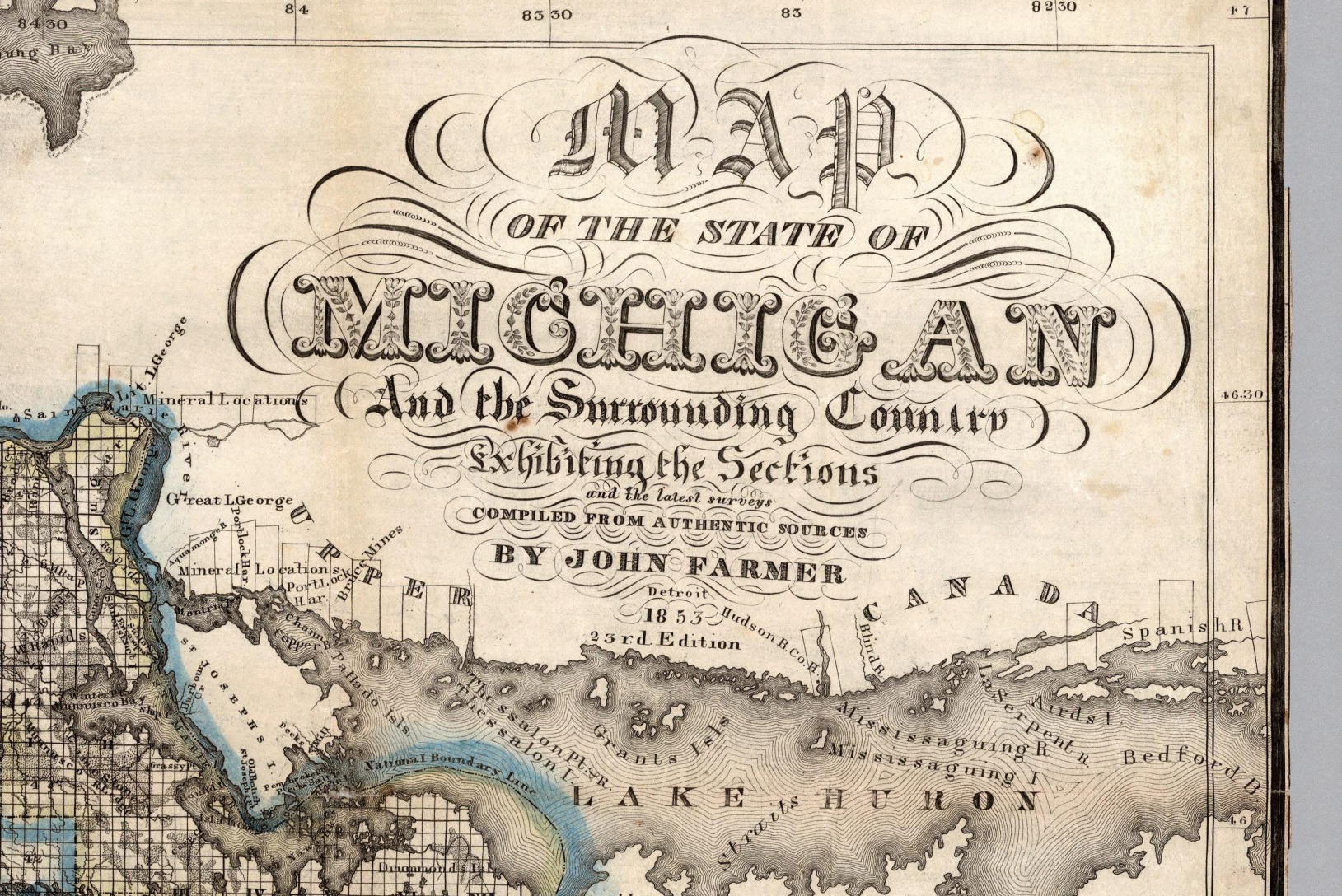 1853-rumsey-cartouche